Crash Course #18: The Indian Ocean (I.O.)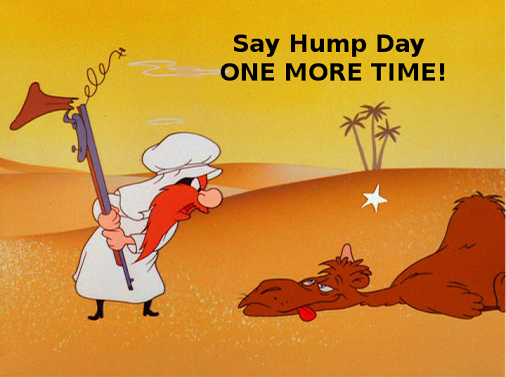 Watch this video:http://www.youtube.com/watch?v=a6XtBLDmPA0&index=18&list=PLBDA2E52FB1EF80C9Answer these questions completely and in detail:How was the Indian Ocean (I.O.) like the Silk Road?Why did the I.O. decline during the Pax Mongolica?Who was involved in I.O. trade? (Include areas and groups of people)Describe the monsoons and their impact.Why did Muslim merchants dominate trade in the western I.O.?How are the trade goods John Green describes a change from the goods traded early on the I.O.?What technology spread on the I.O.? What ideas?Why was the Strait of Malacca important for trade?Why might it be a problem for governments to rely too heavily on trade?